Shawn Wasabi Releases Punchy Pop Single “LEMONS”on Facet/Warner RecordsFeaturing Vocals from Rising Singer-Songwriter kennediListen to “LEMONS” HEREWatch the Visualizer HERE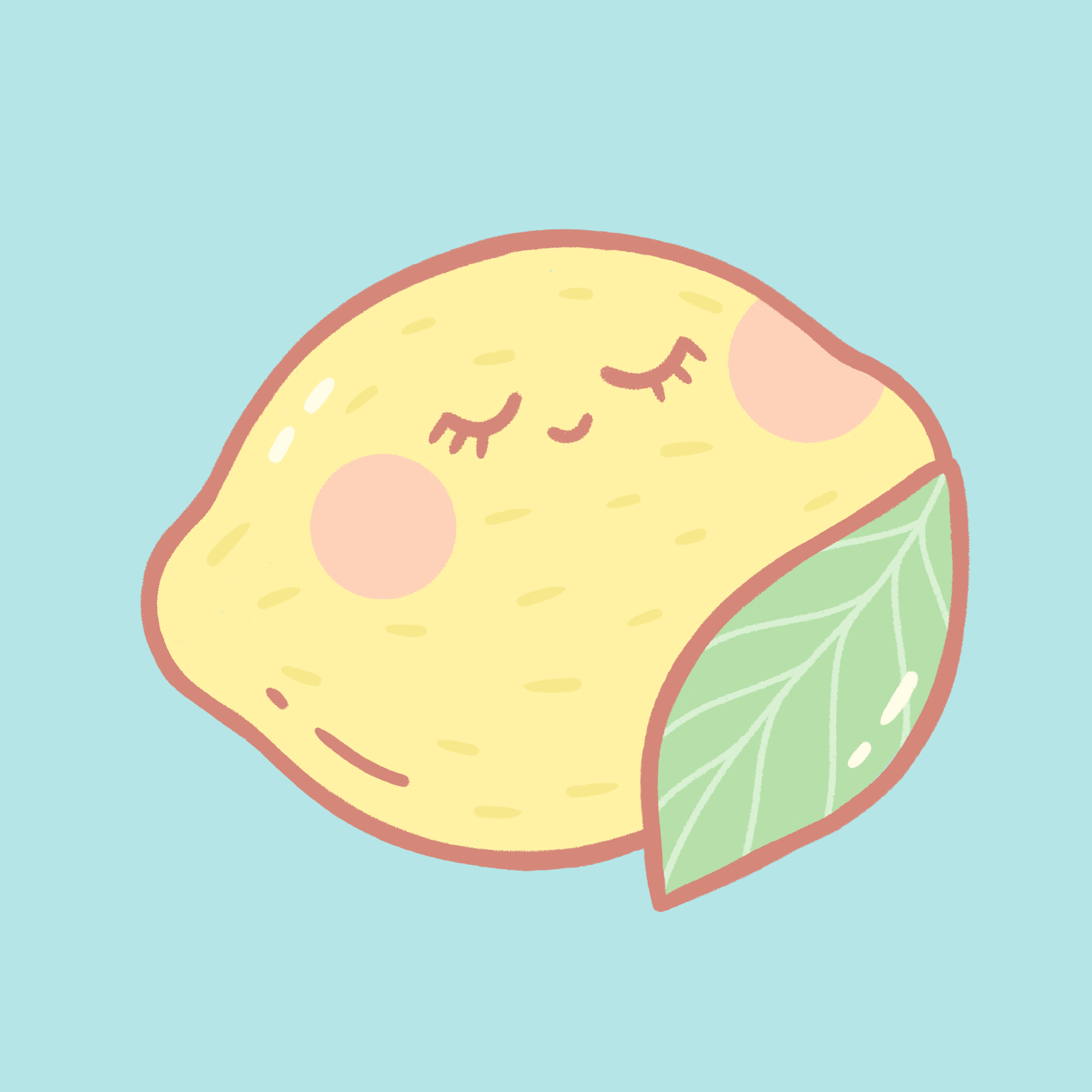 April 24, 2020 (Los Angeles, CA) - Following his aptly-timed release of “ANIMAL CROSSING” last month, Shawn Wasabi returns to his flavorful roots with the bittersweet single, “LEMONS.” Featuring vocals from emerging singer-songwriter kennedi, the track is equal parts infectious pop and arcade-influenced electronic, a sonic equation that Shawn has perfected. Counting fans like Katy Perry, Jason Derulo and Macklemore, “LEMONS” is another testament to Shawn’s unrivaled ability to produce an instant hit. Listen to “LEMONS” here.The lyrics of the song originated at Justin Tranter and Katie Vinten’s Facet House - the label and publishing company that signed Shawn’s talents early on. Shawn connected with kennedi during an emotional moment in her life, when she’d just discovered her long-time love interest was getting engaged. The lyrics to “LEMONS” were born from there, embedded with the real audio from kennedi’s reaction to the news as she sourly sings, “Before the altar alters you... know that I’m not trying to waste your time, but if I had some I would change your mind. I just think she’s kinda ugly, and she’s not the one for you.” Cementing his title as a multi-hyphenate, Shawn recently announced joining Will Smith’s stand-up comedy series This Joka, a Quibi short on exploring the nature of comedy and its unique ability to bring people together. From the big screen to the bite-sized, Shawn continues to push boundaries on TikTok, utilizing household devices from the bathroom sink to the washer and dryer to make beats during quarantine. Additionally during his time at home, Shawn has made a global impact by standing in solidarity with the #WashTheHate campaign, an initiative launched in response to the coronavirus, to help combat the rising tide of hatred toward the Asian Pacific American community.Stay tuned for more new music from Shawn Wasabi.Connect with Shawn WasabiFacebook | Instagram | Twitter | Spotify | SoundCloud | YouTube###
Press Contacts:Rick Gershon / Warner RecordsRick.Gershon@warnerrecords.comKelsi Ring / INFAMOUS PRkring@infamouspr.com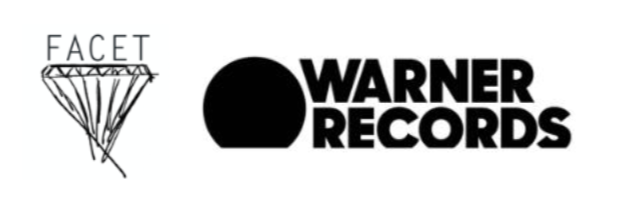 